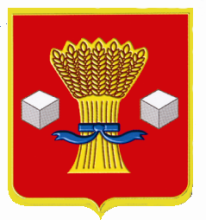 Администрация        Светлоярского муниципального района Волгоградской областиПОСТАНОВЛЕНИЕот 20.09.2019                  № 1965В целях оптимизации работы межведомственной комиссии по согласованию Паспортов мест проведения ярмарок на территории Светлоярского муниципального района Волгоградской области, в связи с изменением кадрового состава администрации Светлоярского муниципального района Волгоградской области, руководствуясь Уставом Светлоярского муниципального района Волгоградской области,п о с т а н о в л я ю:1.  Внести изменения в состав межведомственной комиссии по согласованию Паспортов мест проведения ярмарок на территории Светлоярского муниципального района, утвержденной постановлением администрации Светлоярского муниципального района от 25.11.2016 № 1791, изложив его в новой редакции (прилагается).2. Контроль над исполнением настоящего  постановления возложить на заместителя главы Светлоярского муниципального района Думбраву М.Н.Глава муниципального района			                               Т.В. Распутина А.Ю. Зыкова                                                                          Приложение к постановлению администрации Светлоярского муниципального района                                                                          от _______ 2019 № __________СОСТАВмежведомственной комиссии по согласованию Паспортов мест проведения ярмарок на территории Светлоярского муниципального района2О внесении изменений в состав межведомственной комиссии по согласованию Паспортов мест проведения ярмарок на территории Светлоярского муниципального района, утвержденной» постановлением администрации Светлоярского муниципального района от 25.11.2016 № 1791№ п/пФ.И.О.Должность1ДумбраваМаксим Николаевичзаместитель главы Светлоярского муниципального района Волгоградской области, председатель комиссии;2Чернецкая Сабина Джаханшаевнаначальник отдела экономики, развития предпринимательства и защиты прав потребителей администрации Светлоярского муниципального района Волгоградской области , заместитель председателя комиссии;3ЗыковаАлла Юрьевнаглавный специалист отдела экономики, развития предпринимательства и защиты прав потребителей администрации Светлоярского муниципального района Волгоградской области - секретарь комиссии;Члены комиссии:Члены комиссии:Члены комиссии:4Усков Юрий Николаевичзаместитель главы Светлоярского муниципального района Волгоградской области;5ЛемешкоИрина Александровнаначальник отдела по управлению муниципальным имуществом и земельными ресурсами администрации Светлоярского муниципального района Волгоградской области;6ПодхватилинаОльга Ивановнаначальник отдела бюджетно-финансовой политики администрации Светлоярского муниципального района Волгоградской области;7Жуков Виктор Ивановичглавный архитектор администрации Светлоярского муниципального района Волгоградской области;8СелезневаЛюдмила Владимировнаначальник юридического отдела администрации Светлоярского муниципального района Волгоградской области;9Крюков Роман Владимировичзаместитель начальника полиции (по охране общественного порядка), подполковник полиции отдела МВД Волгоградской области по Светлоярскому району Волгоградской области (по согласованию);10ИвановДенис ВладимировичВРИО начальника отделения надзорной деятельности по Светлоярскому району УНД ГУ МЧС России (по согласованию);11ДумбраваНиколай Ивановичпредседатель Светлоярской районной Думы Волгоградской области (по согласованию);12МатыцинАлексей Сергеевичдиректор МБУ Светлоярского городского поселения Светлоярского муниципального района Волгоградской области «Управление благоустройства» (по согласованию).